 St. Peter'sUnited Church of Christ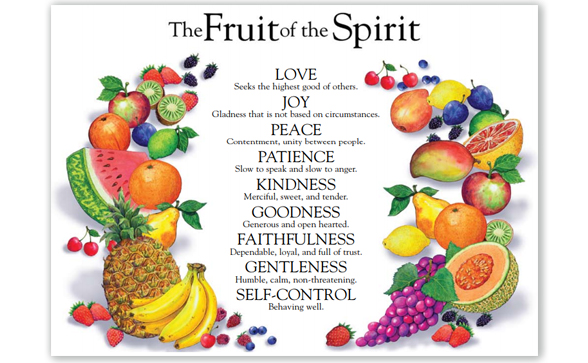 Sunday, September 6th, 2020St. Peter’s UCC (Grant Park)310 North Meadow Street, PO Box 220Grant Park, IL 60940(815) 465-6191www.stpetersgp.org (Email: stpetersgp@sbcglobal.net)Find us on Facebook:  St. Peters UCC Grant ParkPastor:  Kyle Timmons             			  Office Manager:  Marcia LangloisCustodian: Peg McCraw				  Financial Secretary: Beverly JunkerFusion (Youth) Co-Advisors: Jessica Frahm & Kole Stadt“The fruit of the Spirit is love, joy, peace, patience, kindness, goodness, gentleness, faithfulness and self-control.” – Galatians 5:22-23Pre-Service Music           “Love Lifted Me” (Gaither Vocal Band)    Welcome and AnnouncementsPrelude                      “It Makes Me Want to Go” (Tribute Quartet)*Call to Worship        Pastor:    The whole law is summed up in a single commandment,	People:  “Love your neighbor as yourself.”	Pastor:    Live by the Spirit;	People:  For we are led by the Spirit into the world.	Pastor:   We belong to Jesus;	People:  We do not belong to this world.	Pastor:    Let us love and serve one another, as led by the Spirit.	People:  May we worship God, through the guidance of the Holy		    Spirit, and the love of Jesus Christ.*Unison Prayer of Invocation	God, You call us to go where Christ leads.  Turn us from the ways of the world; guide us to fullness of joy in the Spirit, where bodies and souls rest secure; and grant us strength to follow the way of the cross, which frees us to love one another for the sake of all creation.  Amen.*Song                                  “Come Thou Fount”				“10,000 Reasons (Remix)”Pastoral Prayer (Concerns & Joys)                              Scripture                            Matthew 22:34-40         Sermon                          “Rotten or Ripe:  Love”                 Pastor KyleThe Lord’s Supper	Invitation to the Table	Prayer of Confession & The Lord’s Prayer	                    “Remembrance (Communion Song)” (Redman)	Words of Institution	Prayer of Consecration	Partaking of the Meal	Prayer of ThanksgivingClosing Song               “Jesus, Keep Me Near the Cross”Benediction	May the grace of God free you from the bondage of the law.  	May the grace of God free you for life in the Spirit.	May the grace of God bear in you joy, peace, patience, kindness, goodness, faithfulness, gentleness, and self-control.	May the grace of God convince you, in every situation, to love.	Go now to love others, even as Christ loves you.(UM Worship & Song Worship Resource, #176, adapted)--------------------------------------------------------------------------------------------Scripture:  Matthew 22:34-40Hearing that Jesus had silenced the Sadducees, the Pharisees got together. One of them, an expert in the law, tested him with this question: “Teacher, which is the greatest commandment in the Law?”Jesus replied: “ ‘Love the Lord your God with all your heart and with all your soul and with all your mind.’ This is the first and greatest commandment. And the second is like it: ‘Love your neighbor as yourself.’ All the Law and the Prophets hang on these two commandments.”Come Thou Fount–Words by Robert Robinson, Music/Vocals by Nathan DrakePerformed by Reawaken Hymns: Copyright License 20454170Come thou Fount of every blessing, Tune my heart to sing Thy grace. Streams of mercy, never ceasing, Call for songs of loudest praise. Teach me some melodious sonnet, Sung by flaming tongues above. Praise His name, I'm fixed upon it, Name of God’s redeeming love. Here I raise my Ebenezer; Here by Thy great help I’ve come; And I hope, by Thy good pleasure, Safely to arrive at home. Jesus sought me when a stranger, Wandering from the fold of God; He, to rescue me from danger, Interposed His precious blood;Oh to grace how great a debtor, Daily I'm constrained to be. Let Thy goodness, like a fetter, Bind my wandering heart to Thee. Prone to wander, Lord I feel it, Prone to leave the God I love. Here's my heart Lord, take and seal it, Seal it for Thy courts above.Jesus, Keep Me Near the CrossWords by Fanny Crosby, Music by William Howard DoaneCopyright License 20454170, Streaming License #20454163Jesus, keep me near the cross,There a precious fountain,Free to all, a healing stream,Flows from Calvary’s mountain. (Chorus)  In the cross, in the crossBe my glory ever,Till my raptured soul shall findRest beyond the river.Near the cross, a trembling soul,Love and mercy found me;There the Bright and Morning StarSheds its beams around me.(Chorus)Near the cross! O Lamb of God,Bring its scenes before me;Help me walk from day to dayWith its shadows o’er me.(Chorus)Near the cross I’ll watch and wait,Hoping, trusting ever,Till I reach the golden strand,Just beyond the river.  (Chorus)10,000 Reasons (Remix)Songwriters:  David T. Clydesdale/Steve AmersonCopyright License 20454170, Streaming License #20454163Bless the Lord, O My Soul, O My SoulWorship His Holy NameSing like never before, O My Soul.Worship You’re Holy Name.The sun comes up, it’s a new day dawningIts time to sing Your song againWhatever may pass and whatever lies before me.Let me be singing when the evening comes.Bless the Lord, O My Soul, O My SoulWorship His Holy NameSing like never before, O My Soul.Worship You’re Holy Name. (Repeat – x’s 2)SERMON NOTES